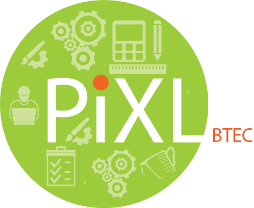 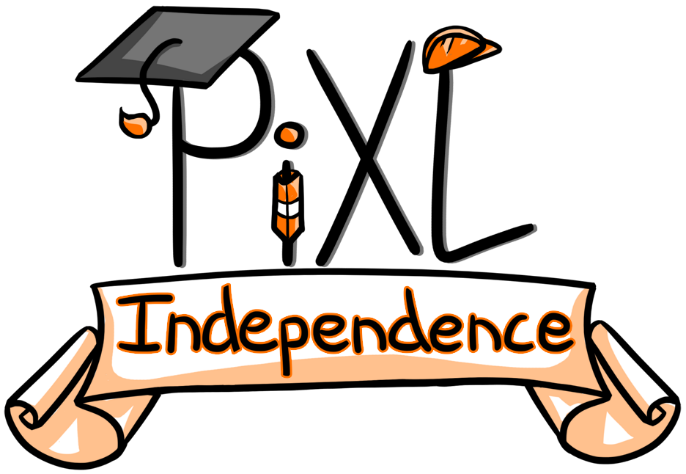 
PiXL Independence:BTEC – Student BookletBTEC National Health and Social Care: Level 3Human Lifespan Development: Level 3 Unit 1Contents: Multiple Choice Questions - 20 credits per quizShort Exam Questions - 5 credits with additional 10 credits available Wider Reading - 20 credits per summary Placement Visits and Practical Research - 50 credits per summaryExtended Exam Style Questions - 80 credits per essayReferences: Materials refer to specification and materials below supporting the specification for BTEC National health and Social Care Level 3 (2016).BTEC Nationals Health and Social Care Student Book 1 (BTEC Nationals Health and Social Care 2016) 
ISBN-13: 978-1292126012Revise BTEC National Health & Social Care Revision Guide: Second edition (REVISE BTEC Nationals in Health and Social Care) ISBN-13: 978-1292230443ZigZag publications – reference: web/7098, Practice Exam Papers for BTEC Level 3 in Health and Social Care - Unit 1Multiple Choice Questions20 credits per quiz.Answer the questions that explore the main themes of the unitGrowth and development mean different things in Health and Social Care. Which definition best describes growth and development?Development is physiological and refers to weight and dimensionsGrowth is an increase in a measured quantity and development is the acquisition of skills and abilities through the life stagesGrowth refers to physical concepts and development refers to intellectual developmentsComplete these sentences.A definition of gross motor skills is:__________________________________________________________________________________________________________________________________________A definition of fine motor skills is:__________________________________________________________________________________________________________________________________________Identify if these are gross or fine motor skills. Write G (gross) of F (fine) in the box.Research the following theorist and explain what their theory tells us (Piaget, Shaffer and Emerson, Bowlby, ChomskyAcquisition of Language-ChomskyTheory of Cognitive development-PiagetTheory of attachment –BowlbySequences of Attachments- Shaffer and EmersonExplain what Nature and Nurture are and include the study of Bandura and Gesell in your answer? Complete these sentences with words / phrases from the boxPoor housing conditions can lead to __________________________________________Three features of poor housing are:1 ____________________________2 ____________________________3 ____________________________Three health problems could be 1 ____________________________2 ____________________________3 ____________________________Here are factors that may affect development. State if they are physical / social / economic / environmental.Complete the sentences.The Holmes Rahe social readjustment scale looks at predictable and unpredictable life’s eventsStarting school and retirement are ___________________________________________Divorce and sudden death of a partner are ____________________________________Draw a time line with THREE predictable life’s events from birth through to early adulthood.Draw a timeline with THREE unpredictable life’s events from middle adulthood through to later adulthood.Effects of and changes in ageing in later adulthood – identify if these effects of ageing are:Physical /intellectual / emotional / social – you will need to use some words more than once:Identify two health and social care services that could help people to live independently in later adulthood.Research and explain two theories of agingSocial disengagement theory: Activity theory: Identify which of these SIX issues limit social interaction.Which way around? Complete the sentences picking the TWO correct phrases from the table below:Income is ____________________________________________________Expenditure is ________________________________________________Pick the correct FIVE groups of people more likely to be on low income:Pick one correct definition for the word STRESS and one correct definition for the word DIATHESIS.These key words refer to theorists. Name the theorist and the theory – you may need to use some theorists more than once.A Theory Write these words out in order 1-4:Motivation / Attention / Reproduction / RetentionName the theory and the theorist.A Theory Write these words out in order 1-4:Formal operational / Sensorimotor / Concrete operational / Pre operational Name the theory and the theoristShort Exam QuestionsEach question is worth 5 credits. 10 credits are available for adding to your answers and self-assessment in a different coloured pen.To answer these correctly, you will need to have read the main points of the theories for each learning aim.Explain questions. Look at the number of marks each question is worth Time yourself when you plan and answer. If a question is worth 4 marks, spend 4 minutes on it, 6 marks spend six minutes on it and so on.  Do not write too much – explain usually involves identifying a point and then explaining it briefly.Explain two possible features of Anya’s intellectual development at her life stage.____________________________________________________________________________________________________________________________________________________________________________________________________________________________________________________________________________________With reference to Piaget, explain why Ed may find it difficult to share his toys.________________________________________________________________________________________________________________________________________________Patricia has developed ‘abstract logical thinking’. Explain what Piaget meant by Egocentrism and Abstract logical thinking, then give an example of each.Egocentrism __________________________________________________________________________________________________________________________________________Abstract logical thinking __________________________________________________________________________________________________________________________________________Outline Chomsky’s Language Acquisition Device theory with reference to Anja’s language development._______________________________________________________________________________________________________________________________________________________________________________________________________________________________________________________________________________________________________________________________________________________________________________________________________________________________________________________________________________________________________________________________Explain the difference between primary and secondary sexual characteristics and give TWO examples of each.Primary sexual characteristics ____________________________________________Secondary sexual characteristics __________________________________________With reference to Bowlby’s Theory of attachment, explain the term ‘separation anxiety’.________________________________________________________________________________________________________________________________________________________________________________________________________________________________________________________________________________________________________________________________________________________________________________________________________________________________________________________________________________________________________________________________________________________________________________________________Identify and explain 3 factors why attachment to a mother may not go smoothly for babies and young children aged 0-2yrs________________________________________________________________________________________________________________________________________________________________________________________________________________________________________________________________________________________________________________________________________________________________________________________________________________________________________________________________________________________________________________________________________________________________________________________________________________________________________________________________________________________________________________________________________________________________________________________________________________________Identify and explain two emotional impacts on Patricia of being bullied at school.________________________________________________________________________________________________________________________________________________________________________________________________________________________________________________________________________________________________Identify and explain two issues that may limit Dorothea’s social interaction and stop her making friends.________________________________________________________________________________________________________________________________________________________________________________________________________________________________________________________________________________________________Identify two services in health and social care that  elderly people may need and explain why these services may be useful for the elderly.________________________________________________________________________________________________________________________________________________________________________________________________________________________________________________________________________________________________________________________________________________________________________________________________________________________________________________Wider Reading20 credits per summary.Read each of the web articles below, they have strong links and themes to the unit of study but also focus on wider aspects of health and Social Care. Once you have completed your reading of each:
Summarise the key points in a bullet point formatSummarise the criticisms of the theoryYou should aim for between 5 – 10 significant points from each article. Social Disengagement Theorywww.actforlibraries.org/an-overview-of-cumming-and-henrys-social-disengagement-t.Bandura’s BoBo doll experiment YouTube videoHow far does it show us how children’s learning and development is affected by environmental factors?https://www.youtube.com/watch?v=dmBqwWlJg8UGesell’s Theory of MaturationWatch the you tube video and summarise the main points of Gesell’s theory of maturation and evaluate how far the theory proves nature shapes a child’s upbringing.https://www.youtube.com/watch?v=SDVm2VDEyr4What evidence is there in this webpage to support the Activity Theory?www.ageuk.org.ukWhat evidence is there in this webpage to help elderly people who are struggling economically?www.ageuk.org.ukSummarise the aims of the Joseph Rowntree Organisation. Relate some key points of the organisation to economic factors that affect development.www.jrf.org.ukLook at how to access NHS services.www.nhs.ukLink how this website can help you manage or prevent diseases and conditions www.nhs.ukPlacement Visits and Practical Research50 credits per summary.Health and Social Care takes place in many different care settings. The following types of settings have been chosen for you as it is easy for you to organise visits and placements to these places, which will help you extend your understanding of the different aspects and needs of Human Lifespan Development. They will have value in other units as well. You should visit, observe and read selected and relevant policy documents and compose a 200 – 300 word summary of the main issues themes found that relate to learning aims A / B / C.Learning Aim AVisit a nursery or pre school and observe how a child’s progress is tracked and monitored. Summarise how observations are made; what steps are taken when expected milestones are not reached and what policies are in place to support this information. Visit a local primary school and observe how a child’s progress is tracked and monitored. Summarise how observations are made; what steps are taken when expected milestones are not reached and what policies are in place to support this information.Contrast this with the work of a pre school or nursery.Visit your local Citizen’s Advice Bureau, Doctors surgery, town council or local charities and find out about help that is available to vulnerable people. Evaluate whether you think this help is adequate and how easy it is to access.Visit a care home. Find out about their work, read their policies and relate it to an aspect of learning aim C.Organise and run an activity at a local care home. Explain why you chose the activity, what you took into account, how you prepared for it and how you evaluated it. Analyse how the activity ties in with Activities Policy of the homeExtended Exam Style Questions80 credits per essay.Using the knowledge gained from completing all the above activities you are now ready to write high quality essay style answers. The reading you have done should be included within these essays.You should consider the structure and format of your essays and the context they are written in. Use this short presentation to help you with ‘structuring your essay’. Each essay should take up to 20 minutes to write (you should use the format you would in the exam e.g. word processed/hand written so you are used to the length of the essay).How does Bandura’s Theory of Social Learning support the influence of environment on the shaping of the individual? To what extent does the Social Disengagement Theory apply to Geoff?Evaluate the impact on health and social care provision that an ageing population has.Discuss the effects of a low income on the development of her children.Discuss the developmental milestones Reggie, her 5 year old son, is expected to have reached by his 5th birthday.Evaluate the role of nature and nurture in Benny’s upbringing.Evaluate the emotional and social impact on the twin daughters of living in this environment.Evaluate the impact on Alanna’s health and wellbeing of living in this environment.With reference to the Activity Theory, analyse how Noor’s lifestyle have helped her stay in good health and achieve a good standard of well beingSummarise each of the following theories in bullet point tables WITHOUT referring to any notes.Then evaluate in a paragraph for each theory the pros and cons of each theory. Piaget: Theory of Cognitive Development Chomsky: Language Acquisition Device Bandura: Theory of Social Learning Gesell: Maturation Theory Bowlby: Theory of Attachment and Schaffer and Emerson’s stages of attachmentSchaffer and Emerson Holmes Rahe: Adjustment scaleCommissioned by The PiXL Club Ltd.This resource is strictly for the use of member schools for as long as they remain members of The PiXL Club. It may not be copied, sold, or transferred to a third party or used by the school after membership ceases. Until such time it may be freely used within the member school.All opinions and contributions are those of the authors. The contents of this resource are not connected with, or endorsed by, any other company, organisation or institution.PiXL Club Ltd endeavour to trace and contact copyright owners. If there are any inadvertent omissions or errors in the acknowledgements or usage, this is unintended and PiXL will remedy these on written notification.AGross or fine motor skill?BJumpingCPicking up a penDThreading a needleEDoing up a buttonFClimbing stairs Respiratory disorders / overcrowding / long and short term health problems /allergies / damp / poor ventilation / asthma / Family dysfunctionExposure to pollutionEmployment statusGenetic predispositionsEducationCulture, religion and beliefsLow income familyADementiaBRetirementCOsteoarthritis DDegeneration of taste budsELoss of independenceFLonelinessGCardiovascular issuesPoor public transportMembership of a social clubPlaying team sportsDeath of a partnerFinancial worriesFamily and friends living far awayLiving in a big house with space to entertain Poor healthBelonging to a church group and communityIncreased leisure timeIll health of relatives and friends how much people spend  / not having enough money to pay bills  / the amount of money households receive / experiencing poverty Families in secure employmentSick people with disabilitiesFamilies with inherited wealthOlder peopleHealthy peopleFamilies where one or both parents are unemployedFamilies with only one parent earningLone parent family with parent working as a doctor in a hospitalLone parent families A predisposition to physical ill healthMore inclined to become anxiousAbility to cope with pressureA predisposition towards a mental disorder Pressure / tension / strainWordTheoristName of theorySensorimotorAcquire languagePositive reinforcement Pre-operationalNegative reinforcementAttentionMaturationGenetic predisposition SchemasUnpredictable life eventKatya is 35 years old. She has three children. Patricia is 13yrs, Ed is 4 yrs. old and Anya is 2 years. 4 marksEd does not like Anya to play with his toys. He becomes annoyed if he sees Anya playing with his favourite trains2 marks4 marks4 marks4 marksAnya knows some words. She can identify some objects and name them.4 marksPatricia is going through puberty. She is noticing changes in her body.4 marksKatya works part time. Anya goes to a local nursery two days per week. Anya gets distressed and upset when Katya leaves her.4 marks6 marksPatricia finds making friends at school difficult and is sometimes bullied – she has started to self-harm.4 marksDorothea – aged 78, Katya’s elderly mother from Poland, has come to stay with Katya. She speaks no English and cannot drive and local bus services are poor.4 marks4 marks10 marksGeoff ‘s wife of 45 years died suddenly of a heart attack. Geoff does not want to go out and has given up all his hobbies and activities. He stays in alone most days.10 marksGeoff is 82 yrs. and is part of a growing number of people in an ageing population10 marksVerna is a lone parent and she has 3 children of Reggie, 5yrs, Jonny, 4yrs and Lulu, 3 yrs. She is unemployed and some weeks does not have enough money to buy food for her family.10 marks10 marksNita is a doctor at the local hospital and has returned to full time work. Her child, Benny, is 3 years old. He is reaching all his expected milestones. He is cared for by his father and also attends a local pre school three mornings per week. His father takes him to local toddler and pre school groups and he also attends tennis for toddler lessons.10 marksAlanna is 45yrs and has 13-year-old twin daughters. Alanna and her partner Jimmy drink heavily. Jimmy sometimes hits her when he is drunk. The twins observe this.10 marks10 marksNoor is 77 years old and active. She walks daily, does yoga at a local class, reads regularly and visits her friends. She has regular health checks and has no major health complaints.10 marks